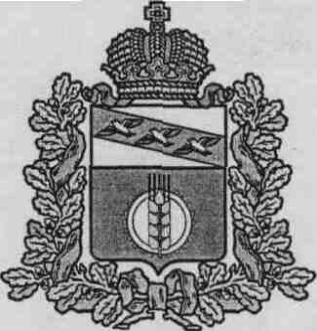 АДМИНИСТРАЦИЯ ПОСЁЛКА ИВАНИНО КУРЧАТОВСКОГО РАЙОНА КУРСКОЙ ОБЛАСТИПОСТАНОВЛЕНИЕ № 253« 30 » октября 2019г.В соответствии с постановлением Администрации поселка Иванино Курчатовского района Курской области от 02.10.2012 года №248 «Об утверждении перечня муниципальных программ поселка Иванино Курчатовского района Курской области», Администрация посёлка Иванино Курчатовского района Курской области,ПОСТАНАВЛЯЕТ:1. Утвердить Муниципальную программу "Обеспечение доступным и комфортным жильем и коммунальными услугами посёлка Иванино Курчатовского района Курской области на 2020-2025 годы" согласно приложению.2. Признать утратившим силу постановление № 323 от 25.10.2017г. «Об утверждении муниципальной программы «Обеспечение доступным и комфортным жильем и коммунальными услугами посёлка Иванино Курчатовского района Курской области на 2018-2021 годы» с изменениями и дополнениями.3. Контроль за выполнением постановления оставляю за собой.4. Постановление вступает в силу с 1 января 2020 года и подлежит официальному опубликованию на сайте поселка Иванино (http://поселок-иванино.рф).Глава посёлка Иванино                                                           В.П. ПыхтинПриложениек постановлению Администрации посёлка Иванино от 30.10.2019г. № 253МУНИЦИПАЛЬНАЯ ПРОГРАММА"Обеспечение доступным и комфортным жильем и коммунальными услугами посёлка Иванино Курчатовского района Курской области на 2020-2025 годы"Паспорт муниципальной программы"Обеспечение доступным и комфортным жильем и коммунальными услугами посёлка Иванино Курчатовского района Курской области на 2020-2025 годы"Раздел 1. СОДЕРЖАНИЕ ПРОБЛЕМЫ И ОБОСНОВАНИЕНЕОБХОДИМОСТИ ЕЕ РЕШЕНИЯ ПРОГРАММНЫМИ МЕТОДАМИ   Природно-климатические условия посёлка Иванино, его географическое положение и рельеф создают относительно благоприятные предпосылки для проведения работ по благоустройству территорий, развитию инженерной инфраструктуры населенных пунктов.   В настоящее время население поселения составляет 2 250 чел.   В последние годы в поселении проводилась целенаправленная работа по благоустройству и социальному развитию посёлка.   В то же время в вопросах благоустройства и модернизации жилищно-коммунального хозяйства поселка имеется ряд проблем.В области благоустройства.   Благоустройство многих населенных пунктов поселения не отвечает современным требованиям.   Большие нарекания вызывают благоустройство и санитарное содержание дворовых территорий. По-прежнему серьезную озабоченность вызывают состояние сбора, утилизации и захоронения бытовых и промышленных отходов, освещение улиц поселения. В настоящее время уличное освещение составляет 60% от необходимого, для восстановления освещения требуется дополнительное финансирование.   Для решения данной проблемы требуется участие и взаимодействие органов местного самоуправления муниципального района с привлечением населения, предприятий и организаций, наличия финансирования с привлечением источников всех уровней.   Работы по благоустройству населенных пунктов поселения не приобрели пока комплексного, постоянного характера, не переросли в полной мере в плоскость конкретных практических действий. До настоящего времени не налажена должным образом работа специализированных предприятий, медленно внедряется практика благоустройства территорий на основе договорных отношений с организациями различных форм собственности и гражданами.   Несмотря на предпринимаемые меры, растет количество несанкционированных свалок мусора и бытовых отходов, отдельные домовладения не ухожены. Накопление в больших масштабах промышленных отходов и негативное их воздействие на окружающую среду является одной их главных проблем обращения с отходами.   Недостаточно занимаются благоустройством и содержанием закрепленных территорий организации, расположенные на территориях населенных пунктов поселения.    Эти проблемы не могут быть решены в пределах одного финансового года, поскольку требуют значительных бюджетных расходов, для их решения требуется участие не только органов местного самоуправления, но и органов государственной власти.   Для решения проблем по благоустройству населенных пунктов поселения необходимо использовать программно-целевой метод. Комплексное решение проблемы окажет положительный эффект на санитарно-эпидемиологическую обстановку, предотвратит угрозу жизни и безопасности граждан, будет способствовать повышению уровня их комфортного проживания.В области жилищного хозяйства.Существующее состояние многоквартирного жилищного фонда, а именно: значительный процент изношенности муниципального жилищного фонда поселка затрудняет комфортную жизнь населения п. Иванино. Решение проблемы по капитальному ремонту жилищного фонда определено в задачах Стратегического плана развития Курской области.        Жилищное хозяйство посёлка Иванино представляет собой отрасль территориальной инфраструктуры, деятельность которой формирует жизненную среду человека.Основными проблемными вопросами эксплуатации жилищного хозяйства являются:- высокий процент износа муниципальных многоквартирных жилых домов;- протечка крыш муниципальных многоквартирных жилых домов;- отсутствие системы капитализации денежных средств для капитального ремонта муниципальных многоквартирных жилых домов.Для повышения качества жилищно-коммунальных услуг, снижения износа основных фондов, решения экологических вопросов необходимо обеспечить масштабную реализацию инвестиционных проектов модернизации объектов жилищно-коммунального комплекса посёлка Иванино. В области коммунального хозяйства.Существующее состояние инженерных сетей, а именно: значительный процент изношенности разводящей канализационной сети, загрязнение окружающей среды из-за аварийных ситуаций на канализационных сетях, наличие утечек затрудняет соблюдение санитарно-эпидемиологического режима в лечебно-профилактических, детских учреждениях, иных объектах. Решение проблемы по обеспечению круглосуточного водоотведения потребителей за счет повышения надежности инженерно-технического обеспечения систем ЖКХ и капитального ремонта объектов инженерной инфраструктуры определено в задачах Стратегического плана развития Курской области. В настоящее время деятельность коммунального комплекса посёлка Иванино характеризуется неравномерным развитием систем коммунальной инфраструктуры, низким качеством предоставления коммунальных услуг, неэффективным использованием природных ресурсов и загрязнением окружающей среды.Утечки в системах водоотведения составляют более 30 процентов. Одним из следствий такого положения стало обострение проблемы водоотведения населения посёлка Иванино в полном объеме.           Жилищно-коммунальное хозяйство посёлка Иванино представляет собой отрасль территориальной инженерной инфраструктуры, деятельность которой формирует жизненную среду человека.Основными проблемными вопросами эксплуатации канализационного хозяйства являются:- высокий процент износа канализационных сетей, насосного и вспомогательного оборудования;- отсутствие приборов учета поднятой и распределенной воды;- отсутствие системы планово-предупредительной замены участков канализационных сетей и оборудования.Газификация муниципального образования «посёлок Иванино» Курчатовского района Курской области имеет большое значение. Газификация посёлка является гарантом сохранения экологической обстановки и служит основой для выхода на новый уровень развития промышленности и инфраструктуры. Для приготовления пищи используется природный и сжиженный газ и электроэнергия. Население использует для отопления дрова, каменный уголь, электроэнергию и природный газ. Жилой фонд посёлка Иванино составляет 67,81 тыс. кв.м, преобладает застройка одноэтажных и двухэтажных домов.    Состояние газификации муниципального образования «посёлок Иванино» на данном этапе развития района не отвечает современным требованиям к уровню и качеству жизни населения. Газ используется на индивидуально-бытовые нужды населения. Распределение газа производится от баллонных установок в индивидуальном жилом фонде.    Эксплуатация газового хозяйства МО «посёлок Иванино» осуществляется ООО «Курскгаз».  В предыдущие годы в ходе реализации мероприятий газификации на территории муниципального образования «посёлок Иванино» выполнено:Для повышения качества коммунальных услуг, снижения износа основных фондов, решения экологических вопросов необходимо обеспечить масштабную реализацию инвестиционных проектов модернизации объектов коммунального комплекса посёлка Иванино. Привлечение инвестиционных и заемных средств на длительный период могло бы позволить организациям коммунального комплекса посёлка Иванино снизить издержки предоставления коммунальных услуг, обеспечить возвратность кредитов и окупаемость инвестиций без значительного повышения тарифов.Конкретная деятельность по выходу из сложившейся ситуации, связанная с планированием и организацией работ по вопросам улучшения благоустройства, санитарного состояния населенных пунктов поселения, создания комфортных условий проживания населения, по мобилизации финансовых и организационных ресурсов, должна осуществляться в соответствии с настоящей Программой.Раздел 2. ОСНОВНЫЕ ЦЕЛИ И ЗАДАЧИ, СРОКИ И ЭТАПЫРЕАЛИЗАЦИИ, ЦЕЛЕВЫЕ ИНДИКАТОРЫ И ПОКАЗАТЕЛИ ПРОГРАММЫ   Для определения комплекса проблем, подлежащих программному решению, проведен анализ существующего положения в комплексном благоустройстве поселения и жилищно-коммунальном хозяйстве. Анализ проведен по трем показателям, по результатам исследования которых, сформулированы цели, задачи и направления деятельности при осуществлении программы.Программой ставятся следующие цели:- снижение производственных затрат путем повышения экономической эффективности производства товаров (оказания услуг), внедрение современных технологий;- создание условий, необходимых для привлечения инвестиций в целях развития и модернизации систем водоотведения;- обеспечение доступности услуг водоотведения для потребителей;- создание безопасных и благоприятных условий проживания граждан;- улучшение состояния территорий муниципального образования «посёлка Иванино»;- совершенствование эстетического состояния территории;- увеличение площади благоустроенных зелёных насаждений в поселении.Программа разработана для решения задач, связанных:- с активизацией процесса развития социальной инфраструктуры поселения, путем повышения качества оказываемых услуг ЖКХ;- внедрением современных технологий производства ремонтных работ;- предотвращением ущерба окружающей природной среде.Достижение поставленных задач в условиях развития поселения и повышения комфортности проживания возможно за счет использования лучших отечественных и зарубежных технологий, оборудования и материалов, используемых при ремонте и модернизации объектов жилищно-коммунального хозяйства посёлка Иванино.Озеленение    Существующие участки зеленых насаждений общего пользования и растений имеют неудовлетворительное состояние: недостаточно благоустроены, нуждаются в постоянном уходе, не имеют поливочного водопровода, эксплуатация их бесконтрольна. Необходим систематический уход за существующими насаждениями: вырезка поросли, уборка аварийных и старых деревьев, декоративная обрезка, подсадка саженцев, разбивка клумб. Причин такого положения много и, прежде всего, в отсутствии штата рабочих по благоустройству, недостаточном участии в этой работе жителей муниципального образования, учащихся, трудящихся предприятий, недостаточности средств, определяемых ежегодно бюджетом поселения.Для решения этой проблемы необходимо, чтобы работы по озеленению выполнялись специалистами, по плану, в соответствии с требованиями стандартов. Кроме того, действия участников, принимающих участие в решении данной проблемы, должны быть согласованы между собой.Наружное освещение, иллюминацияСетью наружного освещения недостаточно оснащена вся территория поселения. Помимо наружного уличного освещения, на некоторых домах населенных пунктов имеются светильники, которые не обеспечивают освещение территории.Таким образом, проблема заключается в восстановлении имеющегося освещения, его реконструкции и строительстве нового на улицах поселков муниципального образования.Благоустройство в жилых кварталахБлагоустройство в жилых кварталах включает в себя внутриквартальные проезды, тротуары, озеленение, детские игровые площадки, места отдыха. Благоустройством занимается администрация муниципального образования.Жилищное хозяйствоМуниципальный жилой фонд изношен на 50%, капитального ремонта не проводилось с 80-х годов прошлого столетия. В первую очередь капитального ремонта требуют крыши многоквартирных жилых домов.Коммунальное хозяйствоУтечки в системах водоотведения составляют более 30 процентов. Одним из следствий такого положения стало обострение проблемы наличия системы водоотведения в полном объеме.В сложившемся положении необходимо продолжать комплексное благоустройство в поселении.Анализ показывает, что проблема заключается в низком уровне культуры поведения жителей населенных пунктов на улицах и во дворах, небрежном отношении к элементам благоустройства.   В течение 2020 - 2025 годов необходимо организовать и провести:- смотры-конкурсы, направленные на благоустройство муниципального образования: «За лучшее проведение работ по благоустройству, санитарному и гигиеническому содержанию прилегающих территорий» с привлечением предприятий, организаций и учреждений;- различные конкурсы, направленные на озеленение дворов, придомовой территории. Проведение данных конкурсов призвано повышать культуру поведения жителей, прививать бережное отношение к элементам благоустройства, привлекать жителей к участию в работах по благоустройству, санитарному и гигиеническому содержанию прилегающих территорий.Для повышения качества жилищно-коммунальных услуг, снижения износа основных фондов, решения экологических вопросов необходимо обеспечить масштабную реализацию инвестиционных проектов модернизации объектов жилищно-коммунального комплекса посёлка Иванино и повышение уровня газификации жилищного фонда посёлка Иванино.Раздел 3. СИСТЕМА ПРОГРАММНЫХ МЕРОПРИЯТИЙ, ПЕРЕЧЕНЬ МЕРОПРИЯТИЙ С РАЗБИВКОЙ ПО ГОДАМ,ИСТОЧНИКАМ ФИНАНСИРОВАНИЯ ПРОГРАММЫ   Основой Программы является система взаимоувязанных мероприятий, согласованных по ресурсам, исполнителям и срокам осуществления:- Мероприятия по совершенствованию систем освещения населенных пунктов посёлка Иванино;- Предусматривается комплекс работ по восстановлению до нормативного уровня освещенности населенных пунктов посёлка Иванино с применением прогрессивных энергосберегающих технологий и материалов;- Проведение конкурсов на звание "Дом образцового порядка посёлка Иванино", который позволит выявить и распространить передовой опыт организаций сферы жилищно-коммунального хозяйства, а также органа местного самоуправления по вопросам благоустройства и санитарной очистки населенного пункта, основной целью проведения данного конкурса является развитие, поддержка и создание благоприятных условий для объединения усилий жителей, участвующих в работе по благоустройству, содержанию подъездов, придомовой территории;- капитальный ремонт муниципальных многоквартирных домов;- Мероприятия по капитальному ремонту объектов водопроводно-канализационного хозяйства.Раздел 4. Информация об участии предприятий и организаций независимо от их организационно-правовых форм и форм собственности в реализации муниципальной программы В Программе могут принимать участие организации коммунального комплекса, организации, отобранные в порядке, предусмотренном действующим законодательством, различных форм собственности, привлеченные на основе аукционов.Раздел 5. Обоснование выделения подпрограммДостижение целей и решение соответствующих задач муниципальной программы обусловливает целесообразность использования программных методов управления.Реализация мероприятий, включенных в состав муниципальной программы, позволит продолжить реализацию комплекса мер, направленных на улучшение жилищных условий и повышение уровня доступности и комфортности жилья для населения, приросту доли семей, имеющих возможность приобрести жилье, соответствующее стандартам обеспечения жилыми помещениями, с помощью собственных и заемных средств, созданию условий для улучшения демографической ситуации в области, снижению социальной напряженности в обществе, а также устойчивого развития Курчатовского района Курской области.Таким образом, в состав муниципальной программы включены:Подпрограмма 2 «Создание условий для обеспечения доступным и комфортным жильем граждан в поселке Иванино Курчатовского района Курской области»;Выделение подпрограммы произведено непосредственно в соответствии с целью муниципальной программы, направленной на повышение доступности жилья и качества жилищного обеспечения населения Курчатовского района Курской области, обеспечение комфортной среды обитания и жизнедеятельности.Подпрограмма 3 «Обеспечение качественными услугами ЖКХ населения поселка Иванино Курчатовского района Курской области»Выделение подпрограммы произведено непосредственно в соответствии с целью муниципальной программы, направленной на повышение качества и надежности предоставления жилищно-коммунальных услуг населению.Раздел 6. Обоснование объема финансовых ресурсов, необходимыхдля реализации муниципальной программыОбоснование планируемых объемов ресурсов на реализацию муниципальной программы заключается в том, что муниципальная программа обеспечивает вклад в создание и поддержание благоприятных условий для повышения уровня и качества жизни населения поселка Иванино Курчатовского района Курской области.Общий объем финансирования Программы в 2020 - 2025 годах за счет бюджета муниципального образования «поселок Иванино» Курчатовского района Курской области составит 9 000 000  рублей, в том числе:2020 год – 1 500 000 рублей;2021 год – 1 500 000 рублей;2022 год – 1 500 000 рублей;2023 год – 1 500 000 рублей;2024 год – 1 500 000 рублей;2025 год – 1 500 000 рублей;.На реализацию Подпрограммы 2 предусмотрено направить 726 000 рублей, в том числе:2020 год – 121 000 рублей;2021 год – 121 000 рублей;2022 год – 121 000 рублей;2023 год – 121 000 рублей;2024 год – 121 000 рублей;2025 год – 121 000 рублей.На реализацию Подпрограммы 3 предусмотрено направить 8 274 000 рублей, в том числе:2020 год – 1 379 000 рублей;2021 год – 1 379 000 рублей;2022 год – 1 379 000 рублей;2023 год – 1 379 000 рублей;2024 год – 1 379 000 рублей;2025 год – 1 379 000 рублей.Предполагается ежегодное уточнение в установленном порядке объемов финансирования Программы.Ресурсное обеспечение реализации муниципальной программы за счет средств местного бюджета по годам представлено в приложении № 1 к муниципальной программе.Раздел 7. Оценка степени влияния выделения дополнительных объемов ресурсов на показатели (индикаторы) муниципальной программы (подпрограммы), состав и основные характеристики основных мероприятий подпрограмм муниципальной программыРеализация основных мероприятий муниципальной программы не предусматривает выделение дополнительных объемов ресурсов.Раздел 8. МЕХАНИЗМ РЕАЛИЗАЦИИ, ОРГАНИЗАЦИЯ УПРАВЛЕНИЯИ КОНТРОЛЬ ЗА ХОДОМ РЕАЛИЗАЦИИ ПРОГРАММЫУправление реализацией Программы осуществляет муниципальный заказчик Программы - Администрация посёлка Иванино.Муниципальный Заказчик Программы несет ответственность за реализацию Программы, уточняет сроки реализации мероприятий Программы и объемы их финансирования.Муниципальным Заказчиком Программы выполняются следующие основные задачи:- экономический анализ эффективности программных проектов и мероприятий Программы;- подготовка предложений по составлению плана инвестиционных и текущих расходов на очередной период;- корректировка плана реализации Программы по источникам и объемам финансирования и по перечню предлагаемых к реализации задач Программы по результатам принятия областного и местного бюджетов и уточнения возможных объемов финансирования из других источников;- мониторинг выполнения показателей Программы и сбора оперативной отчетной информации, подготовки и представления в установленном порядке отчетов о ходе реализации Программы.Мероприятия Программы реализуются посредством заключения муниципальных контрактов между Муниципальным заказчиком Программы и исполнителями Программы.Контроль за реализацией Программы осуществляется главой посёлка Иванино.Исполнитель Программы - Администрация посёлка Иванино:- ежеквартально собирает информацию об исполнении каждого мероприятия Программы и общем объеме фактически произведенных расходов всего по мероприятиям Программы и, в том числе, по источникам финансирования;- осуществляет обобщение и подготовку информации о ходе реализации мероприятий Программы;Раздел 9. ОЦЕНКА ЭФФЕКТИВНОСТИ СОЦИАЛЬНО-ЭКОНОМИЧЕСКИХ И ЭКОЛОГИЧЕСКИХ ПОСЛЕДСТВИЙ ОТ РЕАЛИЗАЦИИ ПРОГРАММЫПрогнозируемые конечные результаты реализации Программы предусматривают повышение уровня благоустройства населенных пунктов поселения, улучшение санитарного содержания территорий, экологической безопасности населенных пунктов.   В результате реализации программы ожидается создание условий, обеспечивающих комфортные условия для работы и отдыха населения на территории посёлка Иванино.   Будет скоординирована деятельность предприятий, обеспечивающих благоустройство населенных пунктов и предприятий, имеющих на балансе инженерные сети, что позволит исключить случаи раскопки инженерных сетей на вновь отремонтированных объектах благоустройства и восстановление благоустройства после проведения земляных работ.Эффективность программы оценивается по следующим показателям:- процент соответствия объектов внешнего благоустройства (озеленения, наружного освещения) ГОСТу;- процент привлечения населения муниципального образования к работам по благоустройству;- процент привлечения предприятий и организаций поселения к работам по благоустройству;- уровень взаимодействия предприятий, обеспечивающих благоустройство поселения и предприятий – владельцев инженерных сетей;- уровень благоустроенности муниципального образования (обеспеченность поселения сетями наружного освещения, зелеными насаждениями, детскими игровыми и спортивными площадками);- общая площадь многоквартирных домов, в которых произведен капитальный ремонт на условиях, предусмотренных Программой;- снижение уровня износа объектов коммунальной инфраструктуры.В результате реализации Программы ожидается:- улучшение экологической обстановки и создание среды, комфортной для проживания жителей поселения;- совершенствование эстетического состояния территории поселения;- увеличение площади благоустроенных зелёных насаждений в поселении; - создание зелёных зон для отдыха горожан;- увеличение количества высаживаемых деревьев;-увеличение площади многоквартирных жилых домов, в которых произведен капитальный ремонт;-снижение уровня износа объектов коммунальной инфраструктуры до 45 процентов;-повышение качества и надежности коммунальных услуг;-создание основы для участия частного сектора в финансировании проектов модернизации объектов коммунальной инфраструктуры и управлении объектами коммунальной инфраструктуры;-снижение экологической нагрузки на регион, улучшение санитарно-эпидемиологической обстановки. 
Раздел 10. Методика оценки эффективности муниципальной программы Оценка эффективности реализации муниципальной программы будет проводиться с использованием показателей (индикаторов) (далее – показатели) выполнения муниципальной программы (далее – показатели), мониторинг и оценка степени достижения целевых значений, которые позволяют проанализировать ход выполнения программы и выработать правильное управленческое решение.Методика оценки эффективности муниципальной программы (далее – Методика) представляет собой алгоритм оценки в процессе (по годам муниципальной программы) и по итогам реализации муниципальной программы в целом как результативности программы, исходя из оценки соответствия текущих значений показателей их целевым значениям, так и экономической эффективности достижения таких результатов с учетом объема ресурсов, направленных на реализацию программы. Методика включает проведение количественных оценок эффективности по следующим направлениям:1) степень достижения запланированных результатов (достижения целей и решения задач) муниципальной программы (оценка результативности); 2) степень соответствия фактических затрат местного бюджета запланированному уровню (оценка полноты использования бюджетных средств);3) эффективность использования средств местного бюджета (оценка экономической эффективности достижения результатов).Расчет результативности по каждому показателю муниципальной программы проводится по формуле: ,где:Ei – степень достижения i - показателя муниципальной программы (процентов);Tfi – фактическое значение показателя;TNi – установленное муниципальной программой целевое значение показателя.Расчет результативности реализации муниципальной программы в целом проводится по формуле:,где:E - результативность реализации муниципальной программы (процентов);n - количество показателей Программы.В целях оценки степени достижения запланированных результатов муниципальной программы устанавливаются следующие критерии:если значение показателя результативности «E» равно или больше 70%, степень достижения запланированных результатов муниципальной программы оценивается как высокая;если значение показателя результативности «E» равно или больше 40%, но меньше 70%, степень достижения запланированных результатов муниципальной программы оценивается как удовлетворительная;если значение показателя результативности «E» меньше 40%, степень достижения запланированных результатов муниципальной программы оценивается как неудовлетворительная.Расчет степени соответствия фактических затрат местного бюджета на реализацию муниципальной программы запланированному уровню производится по следующей формуле:,где:П – полнота использования бюджетных средств;ЗО – фактические расходы местного бюджета на реализацию муниципальной программы в соответствующем периоде;ЗП – запланированные местным бюджетом расходы на реализацию муниципальной программы в соответствующей периоде.В целях оценки степени соответствия фактических затрат местного бюджета на реализацию муниципальной программы запланированному уровню, полученное значение показателя полноты использования бюджетных средств сравнивается со значением показателя результативности:если значение показателя результативности «E» и значение показателя полноты использования бюджетных средств «П» равны или больше 70%, то степень соответствия фактических затрат местного бюджета на реализацию муниципальной программы запланированному уровню оценивается как удовлетворительная;если значения показателя результативности «E» меньше 70%, а значение показателя полноты использования бюджетных средств «П» равно 100%, то степень соответствия фактических затрат местного бюджета на реализацию государственной программы запланированному уровню оценивается как неудовлетворительная.Расчет эффективности использования средств местного бюджета на реализацию муниципальной программы производится по следующей формуле:  ,где:Э – эффективность использования средств местного бюджета;П – показатель полноты использования бюджетных средств;E – показатель результативности реализации муниципальной программы.В целях оценки эффективности использования средств местного бюджета при реализации муниципальной программы устанавливаются следующие критерии:если значение показателя эффективность использования средств местного бюджета «Э» равно 1, то такая эффективность оценивается как соответствующая запланированной;если значение показателя эффективность использования средств местного бюджета «Э» меньше 1, то такая эффективность оценивается как высокая;если значение показателя эффективность использования средств местного бюджета «Э» больше 1, то такая эффективность оценивается как низкая.Подпрограмма «Создание условий для обеспечения доступным и комфортным жильем граждан п. Иванино на 2020-2025 годы»Паспортподпрограммы «Создание условий для обеспечения доступным и комфортным жильем граждан п. Иванино на 2020-2025 годы» муниципальной программы "Обеспечение доступным и комфортным жильем и коммунальными услугами посёлка Иванино Курчатовского района Курской области на 2020-2025 годы"1.СОДЕРЖАНИЕ ПРОБЛЕМЫ И ОБОСНОВАНИЕ НЕОБХОДИМОСТИЕЕ РЕШЕНИЯ ПРОГРАММНЫМИ МЕТОДАМИСуществующее состояние инженерных сетей, а именно: значительный процент изношенности разводящей канализационной сети, загрязнение окружающей среды из-за аварийных ситуаций на канализационных сетях, наличие утечек затрудняет соблюдение санитарно-эпидемиологического режима в лечебно-профилактических, детских учреждениях, иных объектах. Решение проблемы по обеспечению круглосуточного водоотведения потребителей за счет повышения надежности инженерно-технического обеспечения систем ЖКХ и капитального ремонта объектов инженерной инфраструктуры определено в задачах Стратегического плана развития Курской области. В настоящее время деятельность коммунального комплекса посёлка Иванино характеризуется неравномерным развитием систем коммунальной инфраструктуры, низким качеством предоставления коммунальных услуг, неэффективным использованием природных ресурсов и загрязнением окружающей среды.Утечки в системах водоотведения составляют более 30 процентов. Одним из следствий такого положения стало обострение проблемы водоотведения населения посёлка Иванино в полном объеме.           Жилищно-коммунальное хозяйство посёлка Иванино представляет собой отрасль территориальной инженерной инфраструктуры, деятельность которой формирует жизненную среду человека.Основными проблемными вопросами эксплуатации канализационного хозяйства являются:- высокий процент износа канализационных сетей, насосного и вспомогательного оборудования;- отсутствие приборов учета поднятой и распределенной воды;- отсутствие системы планово-предупредительной замены участков канализационных сетей и оборудования.Газификация муниципального образования «посёлок Иванино» Курчатовского района Курской области имеет большое значение. Газификация посёлка является гарантом сохранения экологической обстановки и служит основой для выхода на новый уровень развития промышленности и инфраструктуры. Для приготовления пищи используется природный и сжиженный газ и электроэнергия. Население использует для отопления дрова, каменный уголь, электроэнергию и природный газ. Жилой фонд посёлка Иванино составляет 67,81 тыс. кв.м, преобладает застройка одноэтажных и двухэтажных домов.    Состояние газификации муниципального образования «посёлок Иванино» на данном этапе развития района не отвечает современным требованиям к уровню и качеству жизни населения. Газ используется на индивидуально-бытовые нужды населения. Распределение газа производится от баллонных установок в индивидуальном жилом фонде.    Эксплуатация газового хозяйства МО «посёлок Иванино» осуществляется ООО «Курскгаз». В предыдущие годы в ходе реализации мероприятий газификации на территории муниципального образования «посёлок Иванино» выполнено:Анализ финансовых затрат на теплоснабжение, исходя из ценового соотношения газ - уголь, мазут, печное топливо, позволяет сделать однозначный вывод об абсолютном превосходстве газового топлива над твердым.Кроме того, наличие газового топлива позволяет:улучшить теплоснабжение и газоснабжение жилых помещений при сохранении, а в ряде случаев и снижении затрат на услуги ЖКХ;значительно улучшить качество жизни населения муниципального образования;создать условия для более интенсивного развития экономики муниципального образования за счет внедрения новой техники и технологий.Таким образом, реализация мероприятий настоящей программы позволит решить не только важные социальные, но и экономические задачи.В рамках подпрограммы предполагается 98 % газификация жилых домов.Для повышения качества коммунальных услуг, снижения износа основных фондов, решения экологических вопросов необходимо обеспечить масштабную реализацию инвестиционных проектов модернизации объектов коммунального комплекса посёлка Иванино. Привлечение инвестиционных и заемных средств на длительный период могло бы позволить организациям коммунального комплекса посёлка Иванино снизить издержки предоставления коммунальных услуг, обеспечить возвратность кредитов и окупаемость инвестиций без значительного повышения тарифов.Конкретная деятельность по выходу из сложившейся ситуации, связанная с планированием и организацией работ по вопросам улучшения благоустройства, санитарного состояния населенных пунктов поселения, создания комфортных условий проживания населения, по мобилизации финансовых и организационных ресурсов, должна осуществляться в соответствии с настоящей Программой.2. ОСНОВНЫЕ ЦЕЛИ И ЗАДАЧИ, СРОКИ И ЭТАПЫ РЕАЛИЗАЦИИ ПОДПРОГРАММЫПодпрограммой ставятся следующие цели:- снижение производственных затрат путем повышения экономической эффективности производства товаров (оказания услуг), внедрение современных технологий;- создание условий, необходимых для привлечения инвестиций в целях развития и модернизации систем водоотведения;- обеспечение доступности услуг водоотведения для потребителей;- создание безопасных и благоприятных условий проживания граждан;- улучшение состояния территорий муниципального образования «посёлка Иванино»;- совершенствование эстетического состояния территории;- увеличение площади благоустроенных зелёных насаждений в поселении.Подпрограмма разработана для решения задач, связанных:- с активизацией процесса развития социальной инфраструктуры поселения, путем повышения качества оказываемых услуг ЖКХ;- внедрением современных технологий производства ремонтных работ;- предотвращением ущерба окружающей природной среде.Достижение поставленных задач в условиях развития поселения и повышения комфортности проживания возможно за счет использования лучших отечественных и зарубежных технологий, оборудования и материалов, используемых при ремонте и модернизации объектов жилищно-коммунального хозяйства посёлка Иванино.Для повышения качества жилищно-коммунальных услуг, снижения износа основных фондов, решения экологических вопросов необходимо обеспечить масштабную реализацию инвестиционных проектов модернизации объектов жилищно-коммунального комплекса посёлка Иванино и повышение уровня газификации жилищного фонда посёлка Иванино.Сроки реализации Программы 2020-2025 годы.3. СИСТЕМА ПРОГРАММНЫХ МЕРОПРИЯТИЙ, ПЕРЕЧЕНЬ МЕРОПРИЯТИЙ С РАЗБИВКОЙ ПО ГОДАМ, ИСТОЧНИКАМ ФИНАНСИРОВАНИЯ ПОДПРОГРАММЫ Для реализации поставленных целей и решения задач Подпрограммы предусмотрено выполнение следующих мероприятий:Мероприятия по капитальному ремонту объектов водопроводно-канализационного хозяйства.Расширение сетей газоснабжения (газопровод низкого давления к жилым домам).Сроки и очередность мероприятий по реализации Подпрограммы будут определяться в зависимости от задач, предусмотренных целевыми программами поселка.В ходе реализации Подпрограммы планируются средства из бюджета поселения в объеме 145 тыс. руб.4. Обоснование объема финансовых ресурсов, необходимыхдля реализации подпрограммыНа реализацию Подпрограммы 2 предусмотрено направить 726 000 рублей, в том числе:2020 год – 121 000 рублей;2021 год – 121 000 рублей;2022 год – 121 000 рублей;2023 год – 121 000 рублей;2024 год – 121 000 рублей;2025 год – 121 000 рублей.Предполагается ежегодное уточнение в установленном порядке объемов финансирования Подпрограммы.Ресурсное обеспечение реализации муниципальной программы за счет средств местного бюджета по годам представлено в приложении № 1 к муниципальной программе.5. Оценка степени влияния выделения дополнительных объемов ресурсов на показатели (индикаторы) муниципальной программы (подпрограммы), состав и основные характеристики основных мероприятий подпрограмм муниципальной программыРеализация основных мероприятий муниципальной программы не предусматривает выделение дополнительных объемов ресурсов.6. МЕХАНИЗМ РЕАЛИЗАЦИИ ПРОГРАММЫ, ОРГАНИЗАЦИЯ КОНТРОЛЯЗА ХОДОМ ИСПОЛНЕНИЯ ПОДПРОГРАММЫЗаказчиком Подпрограммы является Администрация посёлка Иванино. Администрация посёлка Иванино координирует действия по реализации Подпрограммы и осуществляет: контроль за ходом реализации Подпрограммы, эффективным и целевым использованием областных бюджетных средств, выделяемых на реализацию Подпрограммы; формирование плана реализации мероприятий Подпрограммы на очередной финансовый год; подготовку предложений по корректировке Подпрограммы в соответствии с приоритетными направлениями социально-экономического развития посёлка Иванино, ускорению или приостановке реализации отдельных мероприятий; информационно-аналитическое обеспечение процесса реализации Подпрограммы, мониторинг хода выполнения мероприятий Подпрограммы и подготовку один раз в полугодие отчета о реализации Подпрограммы, представляемого в Собрание депутатов посёлка Иванино. Исполнители Подпрограммы – Администрация посёлка Иванино - осуществляет: контроль за выполнением мероприятий Подпрограммы, эффективное и целевое использование бюджетных средств, выделяемых на реализацию Подпрограммы; финансирование мероприятий Подпрограммы из бюджета поселения в объемах, предусмотренных Подпрограммой; разработку и утверждение в установленном порядке проектно-сметной документации; подготовку предложений в перечень объектов капитального ремонта водопроводно-канализационного хозяйства муниципального образования на очередной финансовый год, обоснований для отбора первоочередных объектов, финансируемых в рамках Подпрограммы в очередном финансовом году; мониторинг хода реализации мероприятий Подпрограммы и информационно-аналитическое обеспечение процесса реализации Подпрограммы; подготовку в установленные сроки ежемесячных, ежеквартальных и ежегодных отчетов о ходе реализации Подпрограммы.7. ОЦЕНКА ЭФФЕКТИВНОСТИ РЕАЛИЗАЦИИ ПОДПРОГРАММЫПриоритет в оценке эффективности Подпрограммы отдается показателям общественной (социально-экономической) эффективности, поскольку она позволяет наиболее полно оценить последствия от реализации подпрограммных мероприятий. Результаты реализации Подпрограммы окажут значительное позитивное влияние не только на решение проблем в сфере коммунального хозяйства, но и на развитие смежных отраслей экономики (сельское хозяйство, строительство, перерабатывающая промышленность, сфера услуг), а также на происходящие в поселении социальные процессы и в конечном итоге на макроэкономические показатели, что обусловлено мультипликативным эффектом от реализации подпрограммных мероприятий. Реализация Подпрограммы позволит решить важнейшие социально-экономические задачи: повышение уровня жизни населения, улучшение условий проживания, повышение экономической самостоятельности муниципального образования, закрепление кадров в сельской местности поселения.В составе ежегодного отчета о ходе работ по Подпрограмме представляется информация об оценке эффективности реализации Подпрограммы. Оценка эффективности реализации Подпрограммы будет осуществляться на основе индикаторов: - общая площадь многоквартирных домов, в которых произведен капитальный ремонт на условиях, предусмотренных Подпрограммой;- снижение уровня износа объектов коммунальной инфраструктуры. 
          	Выполнение мероприятий Подпрограммы позволит обеспечить к 2015 году: 
          	-снижение уровня износа объектов коммунальной инфраструктуры до 45 процентов; 
          	-повышение качества и надежности коммунальных услуг; 
         	-создание основы для участия частного сектора в финансировании проектов модернизации объектов коммунальной инфраструктуры и управлении объектами коммунальной инфраструктуры; 
          	-снижение экологической нагрузки на регион, улучшение санитарно-эпидемиологической обстановки;-увеличение площади многоквартирных жилых домов, в которых произведен капитальный ремонт.Индикативный ряд показателей ПОДПРОГРАММА"Обеспечение качественными услугами ЖКХ населения п. Иванино на 2020-2025 годы"Паспорт подпрограммы"Обеспечение качественными услугами ЖКХ населения п. Иванино на 2020-2025 годы" муниципальной программы «Обеспечение доступным и комфортным жильем и коммунальными услугами посёлка Иванино Курчатовского района Курской области на 2020-2025 годы»Раздел 1. СОДЕРЖАНИЕ ПРОБЛЕМЫ И ОБОСНОВАНИЕНЕОБХОДИМОСТИ ЕЕ РЕШЕНИЯ ПРОГРАММНЫМИ МЕТОДАМИ   Природно-климатические условия посёлка Иванино, его географическое положение и рельеф создают относительно благоприятные предпосылки для проведения работ по благоустройству территорий, развитию инженерной инфраструктуры населенных пунктов.   В настоящее время население поселения составляет 2 250 чел.   В последние годы в поселении проводилась целенаправленная работа по благоустройству и социальному развитию посёлка.   В то же время в вопросах благоустройства территории поселения имеется ряд проблем.   Благоустройство многих населенных пунктов поселения не отвечает современным требованиям.   Большие нарекания вызывают благоустройство и санитарное содержание дворовых территорий. По-прежнему серьезную озабоченность вызывают состояние сбора, утилизации и захоронения бытовых и промышленных отходов, освещение улиц поселения. В настоящее время уличное освещение составляет 60% от необходимого, для восстановления освещения требуется дополнительное финансирование.   Для решения данной проблемы требуется участие и взаимодействие органов местного самоуправления муниципального района с привлечением населения, предприятий и организаций, наличия финансирования с привлечением источников всех уровней.   Работы по благоустройству населенных пунктов поселения не приобрели пока комплексного, постоянного характера, не переросли в полной мере в плоскость конкретных практических действий. До настоящего времени не налажена должным образом работа специализированных предприятий, медленно внедряется практика благоустройства территорий на основе договорных отношений с организациями различных форм собственности и гражданами.   Несмотря на предпринимаемые меры, растет количество несанкционированных свалок мусора и бытовых отходов, отдельные домовладения не ухожены. Накопление в больших масштабах промышленных отходов и негативное их воздействие на окружающую среду является одной их главных проблем обращения с отходами.   Недостаточно занимаются благоустройством и содержанием закрепленных территорий организации, расположенные на территориях населенных пунктов поселения.    Эти проблемы не могут быть решены в пределах одного финансового года, поскольку требуют значительных бюджетных расходов, для их решения требуется участие не только органов местного самоуправления, но и органов государственной власти.   Для решения проблем по благоустройству населенных пунктов поселения необходимо использовать программно-целевой метод. Комплексное решение проблемы окажет положительный эффект на санитарно-эпидемиологическую обстановку, предотвратит угрозу жизни и безопасности граждан, будет способствовать повышению уровня их комфортного проживания.   Конкретная деятельность по выходу из сложившейся ситуации, связанная с планированием и организацией работ по вопросам улучшения благоустройства, санитарного состояния населенных пунктов поселения, создания комфортных условий проживания населения, по мобилизации финансовых и организационных ресурсов, должна осуществляться в соответствии с настоящей Программой.Раздел 2. ОСНОВНЫЕ ЦЕЛИ И ЗАДАЧИ, СРОКИ И ЭТАПЫРЕАЛИЗАЦИИ, ЦЕЛЕВЫЕ ИНДИКАТОРЫ И ПОКАЗАТЕЛИ ПОДПРОГРАММЫ2.1Анализ существующего положения в комплексном благоустройстве посёлка    Для определения комплекса проблем, подлежащих программному решению, проведен анализ существующего положения в комплексном благоустройстве поселения. Анализ проведен по трем показателям, по результатам исследования которых, сформулированы цели, задачи и направления деятельности при осуществлении программы.2.2 Координация деятельности предприятий, организаций и учреждений, занимающихся благоустройством населенных пунктов   В настоящее время благоустройством комплексным благоустройством на территории посёлка Иванино занимается МУП «Иванинское ЖКХ». Но для решения существующих проблем требуется привлечение специализированных организаций.    Одной из задач и является необходимость координировать взаимодействие между предприятиями, организациями и учреждениями при решении вопросов ремонта коммуникаций и объектов благоустройства посёлка.2.3 Анализ качественного состояния элементов благоустройства 2.3.1.Озеленение    Существующие участки зеленых насаждений общего пользования и растений имеют неудовлетворительное состояние: недостаточно благоустроены, нуждаются в постоянном уходе, не имеют поливочного водопровода, эксплуатация их бесконтрольна. Необходим систематический уход за существующими насаждениями: вырезка поросли, уборка аварийных и старых деревьев, декоративная обрезка, подсадка саженцев, разбивка клумб. Причин такого положения много и, прежде всего, в отсутствии штата рабочих по благоустройству, недостаточном участии в этой работе жителей муниципального образования, учащихся, трудящихся предприятий, недостаточности средств, определяемых ежегодно бюджетом поселения.Для решения этой проблемы необходимо, чтобы работы по озеленению выполнялись специалистами, по плану, в соответствии с требованиями стандартов. Кроме того, действия участников, принимающих участие в решении данной проблемы, должны быть согласованы между собой.2.3.2. Наружное освещение, иллюминацияСетью наружного освещения недостаточно оснащена вся территория поселения. Помимо наружного уличного освещения, на некоторых домах населенных пунктов имеются светильники, которые не обеспечивают освещение территории.Таким образом, проблема заключается в восстановлении имеющегося освещения, его реконструкции и строительстве нового на улицах поселков муниципального образования.2.3.3. Благоустройство в жилых кварталахБлагоустройство в жилых кварталах включает в себя внутриквартальные проезды, тротуары, озеленение, детские игровые площадки, места отдыха. Благоустройством занимается администрация муниципального образования. В сложившемся положении необходимо продолжать комплексное благоустройство в поселении.2.4 Привлечение жителей к участию в решении проблем благоустройства населенных пунктов    Одной из проблем благоустройства населенных пунктов является негативное отношение жителей к элементам благоустройства: приводятся в негодность детские площадки, разрушаются и разрисовываются фасады зданий, создаются несанкционированные свалки мусора.Анализ показывает, что проблема заключается в низком уровне культуры поведения жителей населенных пунктов на улицах и во дворах, небрежном отношении к элементам благоустройства.   В течение 2020 - 2025 годов необходимо организовать и провести:- смотры-конкурсы, направленные на благоустройство муниципального образования: «За лучшее проведение работ по благоустройству, санитарному и гигиеническому содержанию прилегающих территорий» с привлечением предприятий, организаций и учреждений;- различные конкурсы, направленные на озеленение дворов, придомовой территории. Проведение данных конкурсов призвано повышать культуру поведения жителей, прививать бережное отношение к элементам благоустройства, привлекать жителей к участию в работах по благоустройству, санитарному и гигиеническому содержанию прилегающих территорий.Данная Подпрограмма направлена на повышение уровня комплексного благоустройства территорий населенных пунктов посёлка Иванино:- совершенствование системы комплексного благоустройства муниципального образования «посёлка Иванино», эстетического вида поселения, создание гармоничной архитектурно-ландшафтной среды;- повышение уровня внешнего благоустройства и санитарного содержания населенных пунктов посёлка Иванино;- активизации работ по благоустройству территории поселения в границах населенных пунктов, строительству и реконструкции систем наружного освещения улиц населенных пунктов;- развитие и поддержка инициатив жителей населенных пунктов по благоустройству и санитарной очистке придомовых территорий;- повышение общего уровня благоустройства поселения;- организация взаимодействия между предприятиями, организациями и учреждениями при решении вопросов благоустройства территории поселения;- приведение в качественное состояние элементов благоустройства;- привлечение жителей к участию в решении проблем благоустройства;- восстановить и реконструкция уличное освещение, установкой энергосберегающих светильников в населенных пунктах;- оздоровление санитарной экологической обстановки в поселении и на свободных территориях, ликвидация свалок бытового мусора;- оздоровление санитарной экологической обстановки в местах санкционированного размещения ТБО, выполнить зачистки, обваловать, оградить, обустроить подъездные пути; - вовлечение жителей поселения в систему экологического образования через развитие навыков рационального природопользования, внедрения передовых методов обращения с отходами.Раздел 3. СИСТЕМА ПРОГРАММНЫХ МЕРОПРИЯТИЙ, ПЕРЕЧЕНЬ МЕРОПРИЯТИЙ С РАЗБИВКОЙ ПО ГОДАМ,ИСТОЧНИКАМ ФИНАНСИРОВАНИЯ ПОДПРОГРАММЫ   Основой подпрограммы является система взаимоувязанных мероприятий, согласованных по ресурсам, исполнителям и срокам осуществления:3.1. Мероприятия по совершенствованию систем освещения населенных пунктов посёлка Иванино.   Предусматривается комплекс работ по восстановлению до нормативного уровня освещенности населенных пунктов посёлка Иванино с применением прогрессивных энергосберегающих технологий и материалов.3.2. Проведение конкурсов на звание "Дом образцового порядка посёлка Иванино", который позволит выявить и распространить передовой опыт организаций сферы жилищно-коммунального хозяйства, а также органа местного самоуправления по вопросам благоустройства и санитарной очистки населенного пункта.     Основной целью проведения данного конкурса является развитие, поддержка и создание благоприятных условий для объединения усилий жителей, участвующих в работе по благоустройству, содержанию подъездов, придомовой территории.3.3. Возмещение организациям, оказывающим услуги теплоснабжения, холодного и горячего водоснабжения, водоотведения, части недополученных доходов в связи с применением государственных регулируемых цен (тарифов) при оказании услуг населению.Раздел 4. Обоснование объема финансовых ресурсов, необходимыхдля реализации муниципальной программыНа реализацию Подпрограммы 3 предусмотрено направить 8 274 000 рублей, в том числе:2020 год – 1 379 000 рублей;2021 год – 1 379 000 рублей;2022 год – 1 379 000 рублей;2023 год – 1 379 000 рублей;2024 год – 1 379 000 рублей;2025 год – 1 379 000 рублей.Предполагается ежегодное уточнение в установленном порядке объемов финансирования Программы.Ресурсное обеспечение реализации муниципальной программы за счет средств местного бюджета по годам представлено в приложении № 1 к муниципальной программе.Раздел 5. Оценка степени влияния выделения дополнительных объемов ресурсов на показатели (индикаторы) муниципальной программы (подпрограммы), состав и основные характеристики основных мероприятий подпрограмм муниципальной программыРеализация основных мероприятий муниципальной программы не предусматривает выделение дополнительных объемов ресурсов.Раздел 6. МЕХАНИЗМ РЕАЛИЗАЦИИ, ОРГАНИЗАЦИЯ УПРАВЛЕНИЯИ КОНТРОЛЬ ЗА ХОДОМ РЕАЛИЗАЦИИ ПОДПРОГРАММЫУправление реализацией Подпрограммы осуществляет заказчик Подпрограммы - Администрация посёлка Иванино.Муниципальный Заказчик Подпрограммы несет ответственность за реализацию Подпрограммы, уточняет сроки реализации мероприятий Подпрограммы и объемы их финансирования.Муниципальным Заказчиком Подпрограммы выполняются следующие основные задачи:- экономический анализ эффективности программных проектов и мероприятий Программы;- подготовка предложений по составлению плана инвестиционных и текущих расходов на очередной период;- корректировка плана реализации Подпрограммы по источникам и объемам финансирования и по перечню предлагаемых к реализации задач Подпрограммы по результатам принятия областного и местного бюджетов и уточнения возможных объемов финансирования из других источников;- мониторинг выполнения показателей Подпрограммы и сбора оперативной отчетной информации, подготовки и представления в установленном порядке отчетов о ходе реализации Подпрограммы.Мероприятия Подпрограммы реализуются посредством заключения муниципальных контрактов между заказчиком Подпрограммы и исполнителями Подпрограммы.Контроль за реализацией Подпрограммы осуществляется Администрацией посёлка Иванино.Исполнитель Подпрограммы - Администрация посёлка Иванино:- ежеквартально собирает информацию об исполнении каждого мероприятия Подпограммы и общем объеме фактически произведенных расходов всего по мероприятиям Подпрограммы и, в том числе, по источникам финансирования;- осуществляет обобщение и подготовку информации о ходе реализации мероприятий Подпрограммы;Раздел 7. ОЦЕНКА ЭФФЕКТИВНОСТИ СОЦИАЛЬНО-ЭКОНОМИЧЕСКИХ И ЭКОЛОГИЧЕСКИХ ПОСЛЕДСТВИЙ ОТ РЕАЛИЗАЦИИ ПОДПРОГРАММЫ,ЦЕЛЕВЫЕ ИНДИКАТОРЫ ПРОГРАММЫ   Прогнозируемые конечные результаты реализации Подпрограммы предусматривают повышение уровня благоустройства населенных пунктов поселения, улучшение санитарного содержания территорий, экологической безопасности населенных пунктов.   В результате реализации программы ожидается создание условий, обеспечивающих комфортные условия для работы и отдыха населения на территории посёлка Иванино.   Будет скоординирована деятельность предприятий, обеспечивающих благоустройство населенных пунктов и предприятий, имеющих на балансе инженерные сети, что позволит исключить случаи раскопки инженерных сетей на вновь отремонтированных объектах благоустройства и восстановление благоустройства после проведения земляных работ.Эффективность программы оценивается по следующим показателям:- процент соответствия объектов внешнего благоустройства (озеленения, наружного освещения) ГОСТу;- процент привлечения населения муниципального образования к работам по благоустройству;- процент привлечения предприятий и организаций поселения к работам по благоустройству;- уровень взаимодействия предприятий, обеспечивающих благоустройство поселения и предприятий – владельцев инженерных сетей;- уровень благоустроенности муниципального образования (обеспеченность поселения сетями наружного освещения, зелеными насаждениями, детскими игровыми и спортивными площадками).В результате реализации Подпрограммы ожидается:- улучшение экологической обстановки и создание среды, комфортной для проживания жителей поселения;- совершенствование эстетического состояния территории поселения;- увеличение площади благоустроенных зелёных насаждений в поселении; - создание зелёных зон для отдыха горожан;- предотвращение сокращения зелёных насаждений К количественным показателям реализации Подпрограммы относятся:-увеличение количества высаживаемых деревьев;-увеличение площади цветочного оформления;Приложение №1к муниципальной программе«Создание условий для обеспечениядоступного и комфортного жильяв поселке Иванино на 2020-2025 годы»ОСНОВНЫЕ МЕРОПРИЯТИЯ ПРОГРАММЫ И ОБЪЕМЫ ФИНАНСИРОВАНИЯ ПРОГРАММЫ ПО ГОДАМ (руб.)Об утверждении муниципальной программы "Обеспечение доступным и комфортным жильем и коммунальными услугами в поселке Иванино Курчатовского района Курской области на 2020-2025 годы"Наименование ПрограммыМуниципальная программа "Обеспечение доступным и комфортным жильем и коммунальными услугами посёлка Иванино Курчатовского района Курской области на 2020-2025 годы" (далее - Программа)Заказчик ПрограммыАдминистрация посёлка ИваниноРазработчик ПрограммыАдминистрация посёлка Иванино Исполнители 
мероприятий 
Программы:
Администрация посёлка Иванино, МУП «Иванинское ЖКХ»,организации, отобранные в порядке, предусмотренном действующим законодательством, различных форм собственности, привлеченные на основе аукционов Подпрограммы«Создание условий для обеспечения доступным и комфортным жильем граждан п. Иванино»«Обеспечение качественными услугами ЖКХ населения п. Иванино»Основные цели Программы- Реализация механизма софинансирования работ по капитальному ремонту многоквартирных домов, проводимому с привлечением средств товариществ собственников жилья, жилищно-строительных кооперативов, жилищных или иных специализированных потребительских кооперативов, формируемых в соответствии с жилищным законодательством Российской Федерации, либо собственников помещений в многоквартирном доме;оказание дополнительных мер по созданию рабочих мест в подрядных организациях путем развития рынка труда;- Совершенствование системы комплексного благоустройства посёлка Иванино;- Повышение уровня внешнего благоустройства и
санитарного содержания посёлка Иванино;-Совершенствование эстетического вида посёлка Иванино, создание гармоничной архитектурно-ландшафтной среды;- активизации работ по благоустройству территории поселения в границах населенных пунктов, строительству и реконструкции систем наружного освещения улиц населенных пунктов;- развитие и поддержка инициатив жителей населенных пунктов по благоустройству санитарной очистке придомовых территорий;- повышение общего уровня благоустройства поселения.Основные задачи Программы- Ликвидация аварий на водопроводных и канализационных сетях, обеспечение бесперебойной подачи воды; 
- модернизация существующих сетей, имеющих недостаточную пропускную способность; 
- Создание безопасных и благоприятных условий проживания граждан;- повышение качества реформирования жилищно-коммунального хозяйства;- Организация взаимодействия между предприятиями, организациями и учреждениями при решении вопросов благоустройства территории поселения;- Приведение в качественное состояние элементов благоустройства;- Восстановление и реконструкция уличного освещения;- Повышение уровня газификации жилого фонда   муниципального образования «посёлок Иванино»;- Оздоровление санитарной экологической обстановки в поселении и на свободных территориях.Сроки реализации Программы2020-2025 годыОбъемы и источники финансирования Программыобщий объем финансирования Программы составляет: в 2020-2025 годах – 9 000 000 рублей, в том числе:средства местного бюджета – 9 000 000 рублей; из них по годам:2020 г. – 1500000 руб.2021 г. – 1500000 руб.2022 г. – 1500000 руб.2023 г. – 1500000 руб.2024 г. – 1500000 руб.2025 г. – 1500000 руб.средства областного бюджета – 0 тыс.руб.Объем финансирования Программы на 2020-2025 г.г. носит прогнозный характер и подлежит ежегодному уточнению.Ожидаемые конечные результаты реализации Программы- Единое управление комплексным благоустройством муниципального образования;- Создание условий для работы и отдыха жителей поселения;- Улучшение состояния территорий муниципального образования «посёлка Иванино»;- Улучшение экологической обстановки и создание среды, комфортной для проживания жителей поселения;- Совершенствование эстетического состояния территории;- Увеличение площади благоустроенных зелёных насаждений в поселении; - Создание зелёных зон для отдыха горожан;- Уменьшение количества аварийных деревьев;- проведение капитального ремонта многоквартирных домов;- улучшение условий жизни жителей;- Снижение уровня износа объектов коммунальной инфраструктуры до 45 процентов;- снижение потерь в сетях водоснабжения до 15%;- обеспечение бесперебойной подачи качественной воды от источника до потребителя.Работы, проведенные по газификации в 2009 - 2018 годахРаботы, проведенные по газификации в 2009 - 2018 годахРаботы, проведенные по газификации в 2009 - 2018 годахПостроенные газопроводыПостроенные газопроводыПостроенные газопроводы№ п/пАдресПротяженность построенного газопровода, м.п.1ул. Садовая, Октябрьская, Молодёжная, Колхозная, Новая, Полевая, Ломоносова, Луговая, Верхняя Луговая, Первомайская, Лесная, Ленина, Мира, Мичурина, Кирова, Пушкина, 1-я Механизаторов, 2-я Механизаторов, Пролетарская, Дачная, Строителей, Горького, Вишневая46122Анализ финансовых затрат на теплоснабжение, исходя из ценового соотношения газ - уголь, мазут, печное топливо, позволяет сделать однозначный вывод об абсолютном превосходстве газового топлива над твердым.Кроме того, наличие газового топлива позволяет:улучшить теплоснабжение и газоснабжение жилых помещений при сохранении, а в ряде случаев и снижении затрат на услуги ЖКХ;значительно улучшить качество жизни населения муниципального образования;создать условия для более интенсивного развития экономики муниципального образования за счет внедрения новой техники и технологий.Таким образом, реализация мероприятий настоящей программы позволит решить не только важные социальные, но и экономические задачи.В рамках программы предполагается 98 % газификация жилых домов.Анализ финансовых затрат на теплоснабжение, исходя из ценового соотношения газ - уголь, мазут, печное топливо, позволяет сделать однозначный вывод об абсолютном превосходстве газового топлива над твердым.Кроме того, наличие газового топлива позволяет:улучшить теплоснабжение и газоснабжение жилых помещений при сохранении, а в ряде случаев и снижении затрат на услуги ЖКХ;значительно улучшить качество жизни населения муниципального образования;создать условия для более интенсивного развития экономики муниципального образования за счет внедрения новой техники и технологий.Таким образом, реализация мероприятий настоящей программы позволит решить не только важные социальные, но и экономические задачи.В рамках программы предполагается 98 % газификация жилых домов.Анализ финансовых затрат на теплоснабжение, исходя из ценового соотношения газ - уголь, мазут, печное топливо, позволяет сделать однозначный вывод об абсолютном превосходстве газового топлива над твердым.Кроме того, наличие газового топлива позволяет:улучшить теплоснабжение и газоснабжение жилых помещений при сохранении, а в ряде случаев и снижении затрат на услуги ЖКХ;значительно улучшить качество жизни населения муниципального образования;создать условия для более интенсивного развития экономики муниципального образования за счет внедрения новой техники и технологий.Таким образом, реализация мероприятий настоящей программы позволит решить не только важные социальные, но и экономические задачи.В рамках программы предполагается 98 % газификация жилых домов.Наименование 
Подпрограммы Подпрограмма «Создание условий для обеспечения доступным и комфортным жильем граждан п. Иванино на 2020-2025 годы»Заказчик ПодпрограммыАдминистрация посёлка Иванино.Разработчик ПодпрограммыАдминистрация посёлка Иванино.Основная цель ПодпрограммыСоздание безопасных и благоприятных условий проживания граждан. Обеспечение бесперебойной подачи качественной воды от источника 
до потребителя.Повышение качества реформирования жилищно-коммунального хозяйства.Основные задачи Подпрограммы- Ликвидация аварий на водопроводных и канализационных сетях, обеспечение бесперебойной подачи воды; 
- увеличение мощности сетей и сооружений в результате реконструкции; 
- обеспечение возможности подключения вновь строящихся (реконструируемых) объектов недвижимости к системам водоснабжения и водоотведения с гарантированным объемом заявленных мощностей в конкретной точке на существующем трубопроводе необходимого диаметра; 
- модернизация существующих сетей, имеющих недостаточную пропускную способность; 
- уменьшение техногенного воздействия на окружающую среду в результате аварий;- реализовать механизм софинансирования работ по капитальному ремонту многоквартирных домов собственников помещений в многоквартирном доме;- повышение уровня газификации жилого фонда   муниципального образования «посёлок Иванино»;- оказывать дополнительные меры по созданию рабочих мест в подрядных организациях путем развития рынка труда.Сроки реализации Подпрограммы2020-2025 годы.Исполнители ПодпрограммыАдминистрация посёлка Иванино- получатель субсидии.Объемы и источники финансирования ПодпрограммыОбщий объем финансирования Подпрограммы составляет: в 2020-2025 годах – 726 000 рублей,в том числе:средства областного бюджета – 0 рублей;средства бюджета поселения – 726 000 рублей.Объем финансирования по годам:2020 год – 121 000 рублей;2021 год – 121 000 рублей;2022 год – 121 000 рублей;2023 год – 121 000 рублей;2024 год – 121 000 рублей;2025 год – 121 000 рублей.Объем финансирования Подпрограммы на 2020-2025  г. носит прогнозный характер и подлежит ежегодному уточнению.Ожидаемые конечные результаты реализации Подпрограммы- улучшение состояния жилищно-коммунальной инфраструктуры;- снижение потерь в сетях водоснабжения до 15%;- обеспечение бесперебойной подачи качественной воды от источника до потребителя;- повышение качества предоставляемых коммунальных услуг в части газоснабжения и, соответственно, качества жизни граждан;улучшение экологической обстановки;- модернизация существующих сетей, имеющих недостаточную пропускную способность.Система организации контроля за исполнением ПодпрограммыКонтроль за ходом реализации Программы осуществляет Администрация посёлка Иванино в соответствии с ее полномочиями, установленными федеральным и областным законодательством.Работы, проведенные по газификации в 2009 - 2018 годахРаботы, проведенные по газификации в 2009 - 2018 годахРаботы, проведенные по газификации в 2009 - 2018 годахПостроенные газопроводыПостроенные газопроводыПостроенные газопроводы№ п/пАдресПротяженность построенного газопровода, м.п.1ул. Садовая, Октябрьская, Молодёжная, Колхозная, Новая, Полевая, Ломоносова, Луговая, Верхняя Луговая, Первомайская, Лесная, Ленина, Мира, Мичурина, Кирова, Пушкина, 1-я Механизаторов, 2-я Механизаторов, Пролетарская, Дачная, Строителей, Горького, Вишневая46122№Наименование показателяЕд. измере-ния200920102011201220132014201520162017№Наименование показателяЕд. измере-нияфактфактфактфактпрогнозпрогнозпрогнозпрогноз123456789101112Уровень газификации муниципального образования ( %)№Наименование показателяЕд. измере-ния200920102011201220132014201520162017фактфактфактфактпрогнозпрогнозпрогнозпрогноз123456789101112Количество газифицированных квартир (природный газ/сжиженный) ( шт.)Наименование ПодпрограммыПодпрограмма "Обеспечение качественными услугами ЖКХ населения п. Иванино на 2020-2025 годы" (далее - Подпрограмма)Заказчик ПодпрограммыАдминистрация посёлка ИваниноРазработчик ПодпрограммыАдминистрация посёлка Иванино Исполнители 
мероприятий 
Подпрограммы:
Администрация посёлка Иванино, МУП «Иванинское ЖКХ»,организации, отобранные в порядке, предусмотренном действующим законодательством, различных форм собственности, привлеченные на основе аукционов Основные цели Подпрограммы- совершенствование системы комплексного благоустройства посёлка Иванино;- повышение уровня внешнего благоустройства и
санитарного содержания посёлка Иванино;- совершенствование эстетического вида посёлка Иванино, создание гармоничной архитектурно-ландшафтной среды;- активизации работ по благоустройству территории поселения в границах населенных пунктов, строительству и реконструкции систем наружного освещения улиц населенных пунктов;- развитие и поддержка инициатив жителей населенных пунктов по благоустройству санитарной очистке придомовых территорий;- повышение общего уровня благоустройства поселения.Основные задачи Подпрограммы- Организация взаимодействия между предприятиями, организациями и учреждениями при решении вопросов благоустройства территории поселения;- Приведение в качественное состояние элементов благоустройства;- Привлечение жителей к участию в решении проблем благоустройства;- Восстановление и реконструкция уличного освещения, установка энергосберегающих светильников;- Оздоровление санитарной экологической обстановки в поселении и на свободных территориях, ликвидация свалок бытового мусора;- Оздоровление санитарной экологической обстановки в местах санкционированного размещения ТБО, выполнение зачистки, обвалки, ограждения и обустройства подъездных путей;- Вовлечение жителей поселения в систему экологического образования через развитие навыков рационального природопользования, внедрения передовых методов обращения с отходами.Сроки реализации Подпрограммы2020-2025 годыОбъемы и источники финансирования Подпрограммыобщий объем финансирования Программы составляет: в 2020 – 2025 годах – 8 274 000 рублей, в том числе:средства местного бюджета – 8 274 000 рублей;из них:2020 год – 1 379 000 рублей;2021 год – 1 379 000 рублей;2022 год – 1 379 000 рублей;2023 год – 1 379 000 рублей;2024 год – 1 379 000 рублей;2025 год – 1 379 000 рублей.средства областного бюджета – 0 тыс.руб.Объем финансирования Программы на 2020-2025 г.г. носит прогнозный характер и подлежит ежегодному уточнению.Ожидаемые конечные результаты реализации Подпрограммы- Единое управление комплексным благоустройством муниципального образования;- Определение перспективы улучшения благоустройства муниципального образования «посёлка Иванино»;- Создание условий для работы и отдыха жителей поселения;- Улучшение состояния территорий муниципального образования «посёлка Иванино»;- Привитие жителям муниципального образования любви и уважения к своему поселку, к соблюдению чистоты и порядка на территории муниципального образования «посёлка Иванино»:- Улучшение экологической обстановки и создание среды, комфортной для проживания жителей поселения;- Совершенствование эстетического состояния территории;- Увеличение площади благоустроенных зелёных насаждений в поселении; - Создание зелёных зон для отдыха горожан;- Увеличение количества высаживаемых деревьев;- Уменьшение количества аварийных деревьев;- Благоустроенность населенных пунктов поселения.№Наименование направлений    
использования средств ПрограммыОбластной бюджетБюджет поселенияИтого2020 год2020 год2020 год2020 год2020 год1.Текущее содержание и обслуживание наружных сетей уличного освещения территории поселения2000002000002.Озеленение населенных пунктов поселения1000001000003.Организация и содержание мест захоронений1000001000004.Прочие мероприятия по благоустройству8990008990005.Ремонт памятников10000100006.Техническое обслуживание газораспределительных сетей поселка Иванино1210001210007.Минимальный взнос на капитальный ремонт 70000700008.ИТОГО150000015000002021 год2021 год2021 год2021 год2021 год1.Текущее содержание и обслуживание наружных сетей уличного освещения территории поселения2000002000002.Озеленение населенных пунктов поселения1000001000003.Организация и содержание мест захоронений1000001000004.Прочие мероприятия по благоустройству8990008990005.Ремонт памятников10000100006.Техническое обслуживание газораспределительных сетей поселка Иванино1210001210007.Минимальный взнос на капитальный ремонт 70000700008.ИТОГО150000015000002022 год2022 год2022 год2022 год2022 год1.Текущее содержание и обслуживание наружных сетей уличного освещения территории поселения2000002000002.Озеленение населенных пунктов поселения1000001000003.Организация и содержание мест захоронений1000001000004.Прочие мероприятия по благоустройству8990008990005.Ремонт памятников10000100006.Техническое обслуживание газораспределительных сетей поселка Иванино1210001210007.Минимальный взнос на капитальный ремонт 70000700008.ИТОГО150000015000002023 год2023 год2023 год2023 год2023 год1.Текущее содержание и обслуживание наружных сетей уличного освещения территории поселения2000002000002.Озеленение населенных пунктов поселения1000001000003.Организация и содержание мест захоронений1000001000004.Прочие мероприятия по благоустройству8990008990005.Ремонт памятников10000100006.Техническое обслуживание газораспределительных сетей поселка Иванино1210001210007.Минимальный взнос на капитальный ремонт 70000700008.ИТОГО150000015000002024 год2024 год2024 год2024 год2024 год1.Текущее содержание и обслуживание наружных сетей уличного освещения территории поселения2000002000002.Озеленение населенных пунктов поселения1000001000003.Организация и содержание мест захоронений1000001000004.Прочие мероприятия по благоустройству8990008990005.Ремонт памятников10000100006.Техническое обслуживание газораспределительных сетей поселка Иванино1210001210007.Минимальный взнос на капитальный ремонт 70000700008.ИТОГО150000015000002025 год2025 год2025 год2025 год2025 год1.Текущее содержание и обслуживание наружных сетей уличного освещения территории поселения2000002000002.Озеленение населенных пунктов поселения1000001000003.Организация и содержание мест захоронений1000001000004.Прочие мероприятия по благоустройству8990008990005.Ремонт памятников10000100006.Техническое обслуживание газораспределительных сетей поселка Иванино1210001210007.Минимальный взнос на капитальный ремонт 70000700008.ИТОГО15000001500000